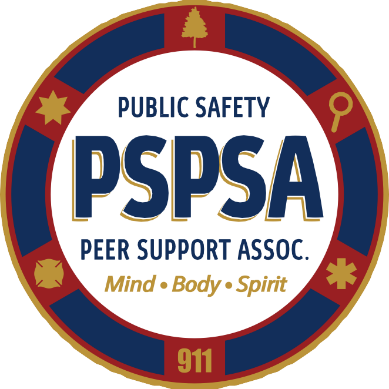 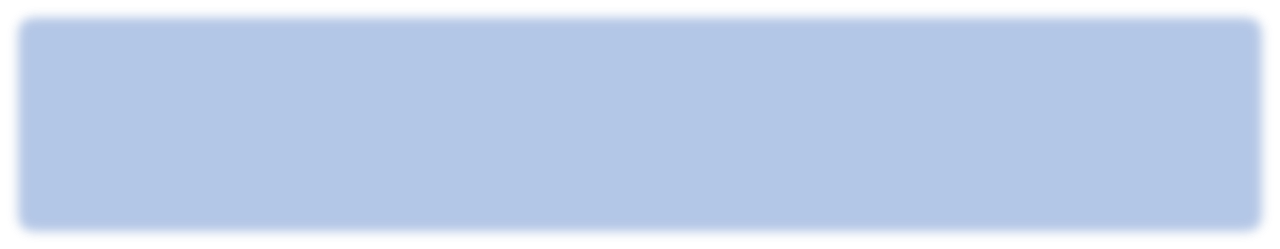 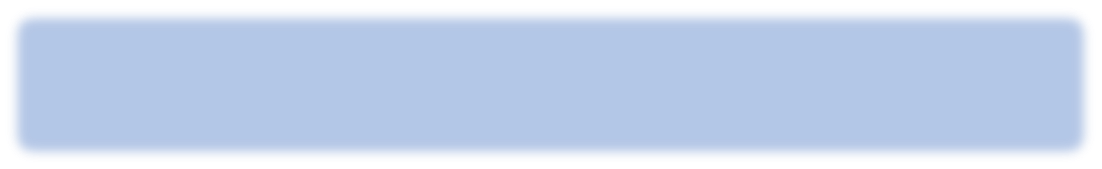 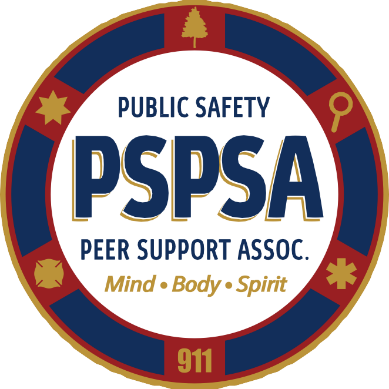 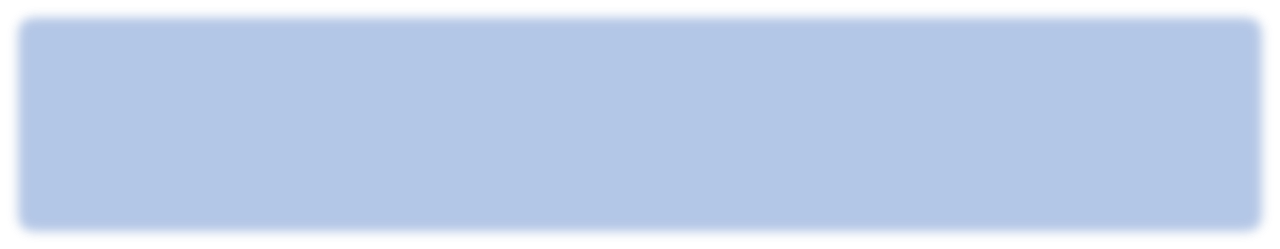 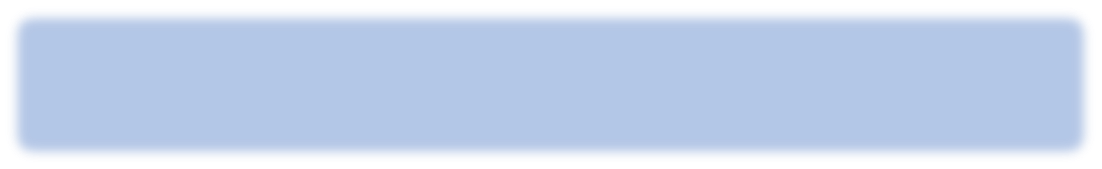 NOMINEE INFORMATIONName of Nominated Team: Agency Name:Agency Address:Peer Support Team Mgr/Coord Name: Title/Rank:Email:Department Head/Chief Name: Title/Rank:Email:Contact Phone:Contact Phone:Name:NOMINATION SUBMITTED BY:Title/Rank:(If Applicable)Agency Address:Contact Phone: Email:Agency:(If Applicable)PLEASE SUBMIT ALL NOMINATION DOCUMENTATION BY 9/23/2022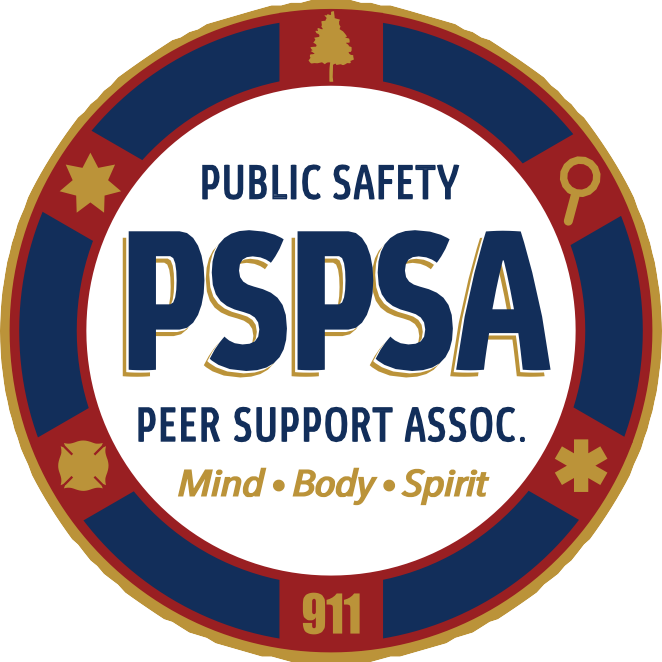 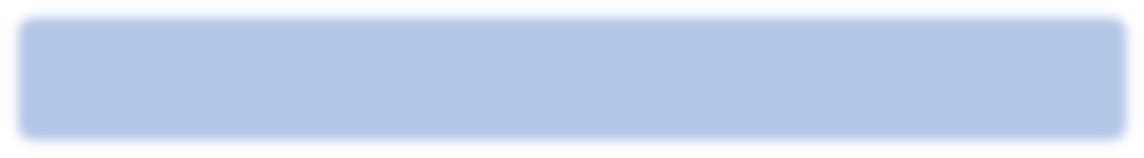 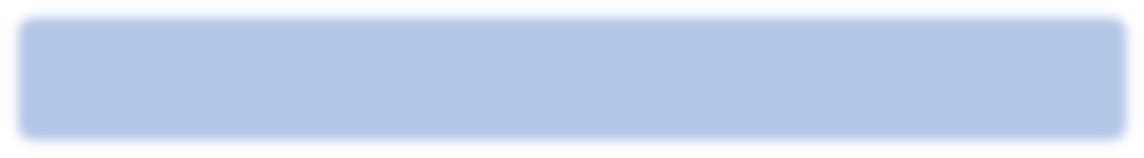 On this or separate page(s), please provide a detailed narrative justifying the Team Award. (Two (2) Page Maximum)3